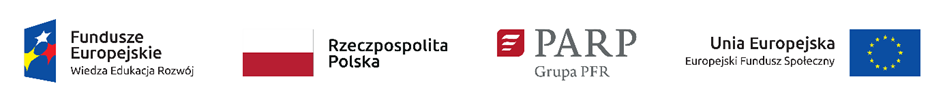 Załącznik nr 8 do Regulaminu konkursuKryteria zatwierdzone przez Komitet Monitorujący PO WERKRYTERIA DOSTĘPU Lp.Kryterium- Uzasadnienie kryterium;- Sposób oceny kryterium;- Szczegółowe zapisy dot. uzupełniania/poprawiania kryteriów dostępu.Możliwość jednorazowego uzupełnienia/poprawienia wniosku w trakcie oceny 1.W ogólnopolskim projekcie wsparcie udzielane przedsiębiorcom lub ich pracownikom polega na: 1) refundacji wydatków dotyczących analizy potrzeb rozwojowych MMŚP w zakresie cyfryzacji, w tym analizy potrzeb kompetencyjnych, o ile przedsiębiorstwo nie dysponuje taką analizą. 2) refundacji wydatków dotyczących usług rozwojowych dla kadry menadżerskiej lub pracowników MMŚP przewidzianych do objęcia stanowiska kierowniczego, których potrzeba wynika z analizy z punktu 1 i które dotyczą nabycia lub podniesienia kompetencji zgodnych z opisem kompetencji menadżerskich w zakresie cyfryzacji, stanowiącym załącznik do Regulaminu konkursu. Wybór usługodawców usług rozwojowych, o których mowa w punktach 1) i 2) następuje za pośrednictwem Bazy Usług Rozwojowych przy technicznym wsparciu wnioskodawcy lub partnera (o ile występuje). Wykonawcami usług nie mogą być wnioskodawca lub partner (o ile występuje).Dotychczasowe doświadczenie w realizacji projektów mających na celu podnoszenie kompetencji osób dorosłych w miejscu pracy wskazuje, że projekty edukacyjne są najbardziej efektywne wtedy, gdy ich rezultaty mogą zostać spożytkowane bezpośrednio po zakończeniu usługi. Aby temu sprostać, usługa rozwojowa musi być adekwatna do zidentyfikowanych luk kompetencyjnych pracownika/przedsiębiorcy i osadzona w kontekście rozwoju przedsiębiorstwa i danego miejsca pracy. Z tego względu usługę edukacyjną powinna poprzedzać analiza potrzeb przedsiębiorcy i kadry menadżerskiej lub osób przewidzianych do objęcia stanowiska kierowniczego. Analiza potrzeb rozwojowych MMŚP musi spełniać standardy określone przez IOK w Regulaminie konkursu. Jeśli przedsiębiorca na etapie aplikowania o środki będzie posiadać analizę, ale nie będzie ona spełniała warunków IOK, to konieczne będzie jej uzupełnienie lub przeprowadzenie na nowo.Refundowane w ramach projektu usługi rozwojowe będą prowadziły do nabycia kompetencji określonych w opisie kompetencji menadżerskich w zakresie cyfryzacji, stanowiącym załącznik do Regulaminu konkursu, w którym wskazane będę efekty uczenia się w odniesieniu do danej kompetencji.  Pod pojęciem cyfryzacji rozumie się wykorzystanie technologii cyfrowych w różnych zakresach działalności przedsiębiorstwa, które umożliwia zmiany w efektywności operacji biznesowych oraz w funkcjonowaniu modeli biznesowych. Podstawą cyfryzacji działań firmy jest gromadzenie prawidłowych danych, skuteczna analiza i zarządzanie nimi.Wybór wykonawcy usług za pośrednictwem Bazy Usług Rozwojowych zapewni podejście popytowe do dystrybucji środków projektu. Ograniczenie dotyczące braku możliwości świadczenia usług przez Wnioskodawcę lub partnera (o ile występuje) ma na celu wyeliminowanie możliwego konfliktu interesów pomiędzy wnioskodawcą albo partnerami a usługodawcami. Kryterium będzie oceniane na podstawie treści wniosku o dofinansowanie projektu.  TAK2.Projekt rozpoczyna się nie później niż 1 stycznia 2022 r. i kończy się nie później niż 30 września  2023 r.Kryterium to ma zapewnić możliwość sprawnej realizacji projektów.Ograniczenie terminu zakończenia projektów pozwoli na ich terminowe rozliczenie. Kryterium będzie oceniane na podstawie treści wniosku o dofinansowanie projektu.  Na etapie kontraktowania IOK dopuszcza możliwość przesunięcia terminu rozpoczęcia realizacji projektów poza limit określony w kryterium.Na etapie wdrażania projektów, w szczególnie uzasadnionych przypadkach, na wniosek Beneficjenta i za zgodą IP będzie istniała możliwość zmiany okresu realizacji projektu poza limit określony w kryterium, jeśli w opinii IP taka zmiana przyczyni się do osiągnięcia założeń projektu i umożliwi rozliczenie projektu w wymaganym przez IP terminie.TAK3.Podmiot może wystąpić nie więcej niż jeden raz jako wnioskodawca i jeden raz jako partner we wnioskach o dofinansowanie projektów złożonych w ramach konkursu.  Ograniczenie ma na celu zwiększenie liczby podmiotów, które będą aplikowały o środki i podniesienie motywacji do składania lepszych jakościowo projektów.Kryterium ma również na celu wybór podmiotów, które będą skupiać się na realizacji maksymalnie dwóch projektów w ramach konkursu.   Kryterium będzie oceniane na podstawie treści wniosku o dofinansowanie projektu.  NIE4.Liczba podmiotów wchodzących w skład projektu partnerskiego nie przekracza 5 podmiotów (wnioskodawca + 4 partnerów).Wymóg ten ma na celu sprawną realizację Projektu. Zbyt duża liczba podmiotów może powodować utrudnienia związane z zarządzaniem i organizacją prac w ramach Projektu. Kryterium będzie oceniane na podstawie treści wniosku o dofinansowanie projektuNIE5.Wnioskodawca łącznie z partnerami (jeśli dotyczy) w ramach projektu obejmie wsparciem nie mniej niż 400 pracowników przedsiębiorstw w zakresie zarządzania przedsiębiorstwem, w tym zarządzania zasobami ludzkimi (wskaźnik produktu), przy założeniu, że średni koszt wsparcia w ramach projektu na pracownika przedsiębiorstwa nie może przekroczyć 22 500 zł. Wskaźnik rezultatu w projekcie powinien wynosić co najmniej 90% wskaźnika produktu.Kryterium ma na celu efektywne wydatkowanie środków przeznaczonych na realizację działania.Na etapie kontraktowania, IOK dopuszcza możliwość negocjacji z Wnioskodawcami w zakresie zwiększenia lub zmniejszenia liczby pracowników planowanych do objęcia wsparciem w projektach, przy jednoczesnym spełnieniu kryterium dostępu w celu zapewnienia realizacji wskaźników konkursu, np. w sytuacji zwiększenia kwoty alokacji na przedmiotowy konkurs. Kryterium będzie oceniane na podstawie treści wniosku o dofinansowanie projektu.  TAK6.Wnioskodawca albo partner (o ile występuje) w okresie 5 lat przed terminem złożenia wniosku o dofinansowanie zrealizował co najmniej jeden projekt finansowany ze środków UE lub innych środków publicznych na rzecz przedsiębiorców lub ich pracowników, w ramach którego realizował on działania spełniające łącznie poniższe warunki:•	udzielono pomocy publicznej lub pomocy de minimis, •	wsparcie skierowane zostało do przedsiębiorców lub ich pracowników, stanowiących liczbowo minimum 50% wskaźnika produktu założonego we wniosku o dofinansowanie projektu, złożonym w ramach konkursu.Kryterium to zagwarantuje wybór podmiotu, który posiada doświadczenie w realizacji projektu/projektów, w ramach którego/ych udzielał on pomocy publicznej lub pomocy de minimis przedsiębiorcom. Przez Projekt rozumie się przedsięwzięcie o charakterze jednorazowym składające się z zestawu powiązanych ze sobą zadań, podejmowane dla osiągnięcia z góry określonych celów, posiadające określony budżet.  Przez zrealizowany projekt finansowany ze środków UE należy rozumieć projekt, którego realizacja się zakończyła oraz dla którego instytucja nadzorująca zaakceptowała wniosek końcowy.Przez zrealizowany projekt finansowany z innych środków publicznych (krajowych, zagranicznych i międzynarodowych) należy rozumieć projekt, którego realizacja się zakończyła oraz dla którego instytucja nadzorująca zaakceptowała sprawozdanie końcowe z realizacji zadania publicznego.Poprzez udzielanie pomocy publicznej lub pomocy de minimis rozumie się:a) bycie stroną umów, w ramach, których udzielana była w/w pomoc oraz podmiotem wskazywanym w zaświadczeniach o udzielanej pomocy publicznej/de minimis, wystawianych w związku z jej udzieleniemlubb) wykonywanie czynności związanych z zawieraniem umów o udzielenie pomocy de minimis lub pomocy publicznej oraz wystawianiem stosownych zaświadczeń.Ocena tego kryterium dokonywana będzie w oparciu o załączone do wniosku oświadczenie podmiotu -  wykaz zrealizowanych projektów na rzecz przedsiębiorców lub ich pracowników.TAKKRYTERIA PREMIUJĄCE WERYFIKOWANE NA ETAPIE OCENY MERYTORYCZNEJKRYTERIA PREMIUJĄCE WERYFIKOWANE NA ETAPIE OCENY MERYTORYCZNEJKRYTERIA PREMIUJĄCE WERYFIKOWANE NA ETAPIE OCENY MERYTORYCZNEJKRYTERIA PREMIUJĄCE WERYFIKOWANE NA ETAPIE OCENY MERYTORYCZNEJLp.Kryterium- Uzasadnienie kryterium;- Sposób oceny kryterium;Liczba punktów premiujących1.Wnioskodawca zapewni, że do projektu zostanie zatrudniona osoba z niepełnosprawnością w wymiarze co najmniej ½ etatu przez co najmniej połowę okresu  jego realizacji.Osoba z niepełnosprawnością: - w rozumieniu Wytycznych w zakresie realizacji zasady równości szans i niedyskryminacji, w tym dostępności dla osób z niepełnosprawnością oraz zasady równości szans kobiet i mężczyzn w ramach funduszy unijnych na lata 2014-2020.Kryterium ma na celu promowanie zaangażowania osób z niepełnosprawnością w projektach współfinansowanych ze środków UE.Kryterium weryfikowane na podstawie treści złożonego wniosku o dofinansowanie projektu PO WER.Koszt wynagrodzenia osoby z niepełnosprawnością może być kwalifikowany zarówno w ramach kosztów pośrednich jak i bezpośrednich projektu.W przypadku kwalifikowania wynagrodzenia w ramach kosztów pośrednich, wyjątkowo, w celu weryfikacji spełniania kryterium premiującego, na etapie wdrażania projektu IP dopuszcza się konieczność przedstawienia przez Beneficjenta dokumentów potwierdzających zatrudnienie osoby z niepełnosprawnością tj. np. umowy o pracę, aneksu do umowy o pracę oraz zaświadczenie o niepełnosprawności.42.Wnioskodawca zapewni system wspierający elektroniczne składanie dokumentów przez przedsiębiorców i ich pracowników biorących udział w projekcie, ich weryfikację oraz proces podpisywania umowy o udzielenie wsparcia.Kryterium to ma zapewnić możliwość sprawnej realizacji projektów oraz ułatwienie przedsiębiorcom i ich pracownikom korzystanie ze wsparcia oferowanego w ramach projektu. IOK w Regulaminie konkursu określi wymagania odnośnie do możliwości systemu, o którym mowa w kryterium. Kryterium będzie oceniane na podstawie treści wniosku o dofinansowanie projektu6